Univerzita Karlova, Fakulta sociálních věd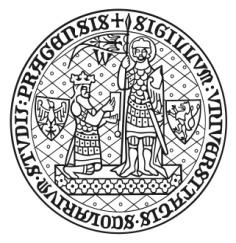 Žádost o příspěvek na částečné krytí úhrady na předškolní vzdělávání (školkovné)  Jméno a příjmení: Datum narození:  Pracoviště:   Výše pracovního úvazku vůči FSV: Typ, druh pracovního poměru vůči UK, FSV:   Dítě zaměstnance: jméno, datum narození: Výše požadovaného příspěvku: Výše předepsaných měsíčních úhrad předškolního zařízení: Bankovní spojení předškolního zařízení:  Datum:     	 	          Podpis zaměstnance: ………………………..Čestně prohlašují, že všechny údaje v žádosti jsou pravdivé, že jsem na dítě neuplatnil ani já ani můj manžel/ka, druh/družka, partner/partnerka, resp,. osoba pečující se mnou o dítě, žádost o tento příspěvek na jiné části Univerzity Karlovy.Vyjádření personálního referátu:   splňuje od      /   nesplňuje x)Datum: Vyjádření ekonomického oddělení s uvedením částky příspěvku:Datum: Souhlas tajemníka fakulty s výplatou příspěvku, s úhradou faktury a pokyn k vystavení faktury k tíži zaměstnance:Datum: Potvrzení finanční účtárny o převzetí žádosti ke zpracování :Datum: Potvrzení mzdové účtárny o převzetí kopie žádosti (poskytnutí příspěvku se vede povinně na mzdovém listu zaměstnance jako příjem osvobozený od daně ze závislé činnosti ) Datum: x) HODÍCÍ SE ZAŠKRTNĚTE